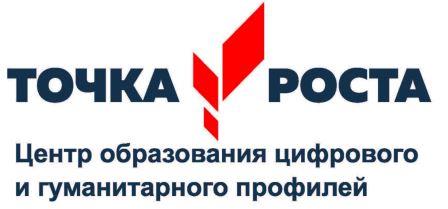 Утверждено приказом № ____ от 08.09.2022гРАСПИСАНИЕ РАБОТЫ УЧЕБНОГО  КАБИНЕТА  В ЦЕНТРЕ ЦИФРОВОГО И ГУМАНИТАРНОГО ПРОФИЛЕЙ «ТОЧКА РОСТА МБОУ «ИШЛЕЙСКАЯ СОШ» ЧЕБОКСАРСКОГО РАЙОНА ЧУВАШСКОЙ РЕСПУБЛИКИДень неделиНазвание предмета/внеурочной деятельностиКлассВремя занятийРуководительПонедельникИнформатика9а 8.30-9-15Раскин К.В.ПонедельникТехнология 9б8.30-9-15Смирнова А.А.ПонедельникИнформатика9б 9.25-10.10Раскин К.В.ПонедельникТехнология9а9.25-10.10Смирнова А.А.ПонедельникЧерчение8а 10.20-.11.05Кудряшова Н.Н.ПонедельникИнформатика8в11.20-12.05Раскин К.В.ПонедельникИнформатика8к 12.35-13.20Раскин К.В.ПонедельникИнформатика8а 13.30-14.15Раскин К.В.ПонедельникИнформатика 10 14.25-15.10Раскин К.В.ВторникЛего-конструирование2а8.10-8.55Сандимирова Е.В.ВторникЛего-конструирование2б9.05-9.50Данилова Е.А.ВторникТехнология, девочки8а10.20-.11.05Кудряшова Н.Н.ВторникТехнология, мальчики8а10.20-.11.05Кудряшов В.В.ВторникТехнология, девочки8а11.20-12.05Кудряшова Н.Н.ВторникТехнология, мальчики8а11.20-12.05Кудряшов В.В.ВторникТехнология, девочки8вк12.35-13.20Кудряшова Н.Н.ВторникТехнология, мальчики8вк12.35-13.20Кудряшов В.В.ВторникТехнология, девочки8вк13.30-14.15Кудряшова Н.Н.ВторникТехнология, мальчики8вк13.30-14.15Кудряшов В.В.ВторникОБЖ1114.25-15.10Кудряшов В.В.СредаЛего-конструирование4б8.10-8.55Данилова Л.АСредаЛего-конструирование4а9.05-9.50Васильева Г.Н.СредаОБЖ7б10.20-.11.05Кудряшов В.В.СредаОБЖ8в11.20-12.05Кудряшов В.В.СредаОБЖ9б12.35-13.20Кудряшов В.В.СредаОБЖ9а13.30-14.15Кудряшов В.В.СредаОБЖ8а14.25-15.10Кудряшов В.В.ЧетвергОБЖ7а8.30-9-15Кудряшов В.В.ЧетвергИндивидуальный проект108.30-9-15Смирнова А.А.ЧетвергОБЖ109.25.-10.10Кудряшов В.В.ЧетвергТехнология, девочки7аб10.20-11.05Кудряшова Н.Н.ЧетвергТехнология, мальчики7аб10.20-11.05Кудряшов В.В.ЧетвергТехнология, девочки7аб11.20-12.05Кудряшова Н.Н.ЧетвергТехнология, мальчики7аб11.20-12.05Кудряшов В.В.ЧетвергИндивидуальный проект1112.35-13.20Смирнова А.А.ЧетвергТехнология, девочки6аб12.35-13.20Кудряшова Н.Н.ЧетвергТехнология, мальчики6аб12.35-13.20Кудряшов В.В.ЧетвергТехнология, девочки6аб13.30-14.15Кудряшова Н.Н.ЧетвергТехнология, мальчики6аб13.30-14.15Кудряшов В.В.ПятницаЛего-конструирование3а8.10-8.55Иванова О.Ф.ПятницаЛего-конструирование3б9.05-9.50Захарова С.В.ПятницаТехнология, мальчики5а10.20-11.05Кудряшов В.В.ПятницаТехнология, девочки5а10.20-11.05Кудряшова Н.Н.ПятницаТехнология, мальчики5а11.20-12.05Кудряшов В.В.ПятницаТехнология, девочки5а11.20-12.05Кудряшова Н.Н.ПятницаТехнология, мальчики5б12.35-13.20Кудряшов В.В.ПятницаТехнология, девочки5б12.35-13.20Кудряшова Н.Н.ПятницаТехнология, мальчики5б13.30-14.15Кудряшов В.В.ПятницаТехнология, девочки5б13.30-14.15Кудряшова Н.Н.ПятницаОБЖ8к14.25-15.10Кудряшов В.В.СубботаИнформатика 108.30-9.15Раскин К.В.СубботаИнформатика7а10.20-11.05Раскин К.В.СубботаИнформатика7б11.20-12.05ИнформатикаСубботаИнформатика1112.15-13.00Информатика